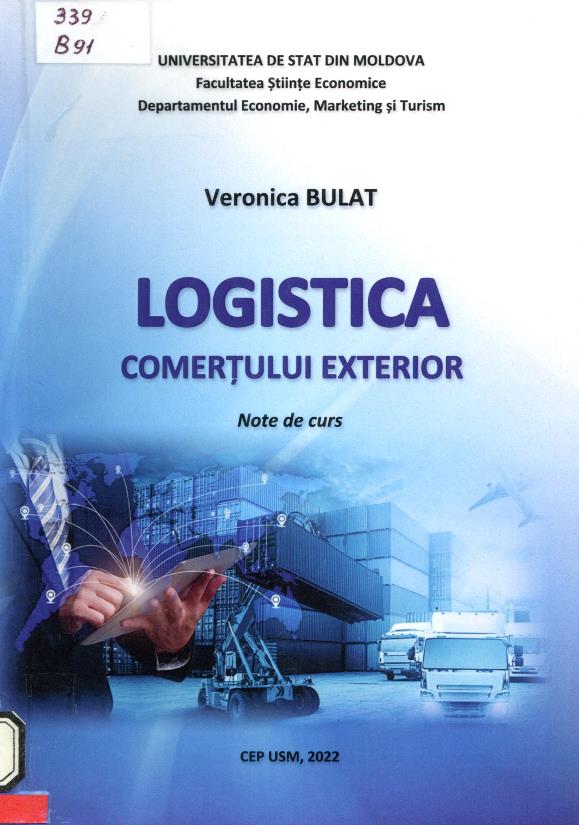 CUPRINSINTRODUCERE	6Subiectul 1. ROLUL COMERŢULUI EXTERIOR AL ŢĂRII L\ ECONOMIA MoisDIALĂ	91.1. Economia mondială - concepte generale	9Modalităţi de organizare a comerţului internaţional demărfuri şi servicii	15Poziţionarea comerţului exterior în economia mondială	18Subiectul 2. PROBLEMATICA ŞI CONŢINUTULCOMERŢULUI EXTERIOR - ASPECTE TEORETICE ŞI METODOLOGICE	242.1. Conceptul comerţului exterior, problematica şi conţinutul24Aspecte	metodologice şi teoretice ale relaţiilor comerciale							     26Particularităţile	şi principiile comerţului exterior	36Orgcmizaţii economice (comerciale, financiare)internaţionale	37Trăsăturile economico fuianciare ale activităţii de comerţexterior	39Subiectul 3. SITUAŢIA COMERŢULUI EXTERIOR ALREPUBLICII MOLDOVA	42Indicatorii ce caracterizează activitatea comerţuluiexterior	42Evoluţia valorică a comerţului exterior al RepubliciiMoldova, în anul 2021	44Interdependenţa economică şi securitatea economicănaţională	57Subiectul l MODERNIZAREA TRANZACŢIILOR DE COMERŢ EXTERIOR ÎN BAZA REGULAMENTULUI INCOTERMS	63Conceptul, noţiuni generale ale RegulamentuluiINCOTERMS’.				63Principiile de fimcţionare a regulilor INCOTERMS	66Principalele schimbări conceptuale şi structurale aleRegulamentului INCOTERMS	70Subiectul 5. STRATEGIA REPUBLICII MOLDOVA DETRANSPORT ŞI LOGISTICĂ ÎN COMERŢUL EXTERIOR	74 Concepte şi definiţii ale	acuităţii logistice de transport... 745.2.Situaţia curentă din sectorul logisticii transporturilor dinRepublica Moldova	78 SeiMciile de transport in comerţul exterior al Republicii Moldova	83 Analiza sectorului logisticii transportului din Republica Moldova	85Subiectul 6. CODUL VAMAL ŞI TAXELE VAMALEALE REPUBLICII MOLDOVA	91 Caracteristica generală a activităţii vamale în Republica Moldova ^	’	91 Sistemul armonizat de descriere şi codificare a mărfurilor	94 Metode de determinare a valorii mărfii în vamă	98 Regimurile vamale aplicate în Republica Moldova	103Subiectul 7. INTERACŢIUNEA ORGANELOR DE CONTROLŞI DE PRESTARE A SERVICIILOR ÎN PUNCTELE DE TRECERE A FRONTIEREI DE STAT A REPUBLICII MOLDOVA	106 Regulamentul general de interacţiune a organelor de control şi prestare a serviciilor în punctele de trecere a fi-ontierei de stat a Republicii Moldova	106 Normele tehnice generale de ieşire din tară	109 Normele tehnice generale privind controlul diferitelor mijloace de transport	110Subiectul8. STRATEGIA COMERŢULUI EXTERIOR DEPROMOVARE A INVESTIŢIILOR	1	14 Caracteristica sistemului naţional de atragere a investiţiilor. Acordul privind promovarea şi protejarea reciprocă a investiţiilor	/14 Analiza dinamicii investiţiilor străine în Republica Moldova	117 Factorii determinanţi ai competitivităţii naţionale	118Direcţiile şi perspectivele de dezvoltare a mijloacelor de promovare a comerţului exterior prin atragerea investiţiilorstrăine	120Subiectul 9. CONDIŢIILE PRINCIPALE ALE SISTEMULUI PREFERENŢIAL COMUN ÎN COMERŢUL EXTERIOR	124Rolul Acordului de Asociere UE-RAf în dezvoltareacomerţul ui exterior	124Principiile funcţionării sistemului preferenţial comuti înRepublica Moldova	127Logistica strategiilor comerciale comune aplicate pediferite categorii de mărfuri	128Subiectul 10. ELABORAREA STRATEGIILOR LOGISTICEÎN ACTFVITATEA DE COMERŢ EXTERIOR 132Sensul şi necesitatea elaborării strategiilor logistice decomerţ exterior	132Relaţiile externe de corespondent şi repatrierea resurselorbăneşti	137Implementarea strategiilor logistice	140BIBLIOGRAFIE	143ANEXĂ	152Titlu: Logistica comerțului exterior: Nate de curs Autor: BULAT, Veronica Locul, editura, anul ediţiei: Chișinău: CEP USM, 2022  Cota: 339, B 91 Localizare: Sala de lectura N 1